ПОЛОЖЕНИЕXIX Международного конкурса солистов-аккордеонистов«Науене – 2022»XIX Международный конкурс солистов-акорденистов « Науене-2022» (далее в тексте -Конкурс) организует Науенская музыкальная и художественная школа в сотрудничестве с управлением культуры Аугшдаугавского края.Цель конкурсаспособствовать росту профессионального мастерства молодых музыкантов;повышать уровень профессионального исполнительства юных аккордеонистов;открытие новых, талантливых исполнителей;популяризация игры на аккордеоне.Время и место проведения конкурса8.-11. апреля,  Аугшдаугавский край, Латвия. Прослушивание участников конкурса будет происходить в удаленном режиме, оценивая видео запись выступления.Требования к участникам конкурса:Конкурс проводится в удаленном режиме.Конкурс проводится в двух категориях.Категория А: участники конкурса - представители музыкальных школА1: в группе 1 – 4 классов каждый участник исполняет два произведения разного характера, общий хронометраж которых не превышает 10 минут(выступление конкурсантов оценивается в каждом классе отдельно);А2: в группе 5 – 7 классов каждый участник исполняет два произведения разного характера, общий хронометраж которых не превышает 15 минут(выступление конкурсантов оценивается в каждом классе отдельно);Программа – два произведения разного характера (свободного выбора).Выступления учеников каждого класса оценивается отдельно.Конкурсную программу участники исполняют наизусть.Категория Б: участники конкурса – представители средне, средне-специальных музыкальных учебных заведений:Б1: в группе 1 -2 курсов каждый участник исполняет определенную программу:полифоническое произведение ( прелюдия и фуга)произведение крупной формы ( сюита две части или более , сонатина, соната I часть или II и III части),произведение по выбору участника.Продолжительность исполняемой программы – до 15 минут.Б2: в группе 3-4 курсов каждый участник исполняет определенную программу:полифоническое произведение ( прелюдия и фуга),произведение крупной формы ( сюита две части или более, сонатина, соната I часть или II и III части),произведение по выбору участника.Продолжительность исполняемой программы – до 20 минут.Конкурсную программу участники исполняют наизусть.Требования к видео записи выступления.Участники заполняют Приложение и указывают ссылку на видеозапись на платформе YouTube. Видеозапись должна быть загружена на платформе YouTube (с общедоступным доступом), в названии видеозаписи пишется «Naujene 2022» – класс/курс, Имя, Фамилия. В описании записи видео должна быть указана программа. Нельзя отправлять записи с других конкурсов, запись должна быть хорошего аудио и видео качества. Видеозапись должна быть единой, неизмененной.Жюри и оценка участников конкурса:Состав жюри утверждает директор Науенской музыкальной и художественной школы. Решение жюри конкурса является окончательным и обжалованию не подлежит.Выступление участников оценивается по 25-бальной системе.Жюри конкурса по среднему баллу определяет дипломантов конкурса по следующему принципу:Диплом I степени – “23-25 баллов”;Диплом II степени – “20-22.99 баллов”;Диплом III степени – “18-19.99 баллов”;Благодарность за участие – “17-17.99 баллов”.Члены жюри выступления своих учеников не оценивают.Награждение:Лауреаты конкурса награждаются Дипломами I, II, III степени или Благодарностью за участие.  Решением жюри могут быть присуждены три премии Гран-при (Grand Prix):в группе А1 (1-4 классы),в группе А2 (5-7 классы);в категории Б (участники конкурса от средне, средне-специальных музыкальных учебных заведений).Дипломы и Благодарственные грамоты будут высланы участникам конкурса по почте на почтовый адрес, указанный в Заявке на участие в конкурсе. Каждый участник конкурса в электронном виде (на э-адрес указанный в Заявке на участие) получит ссылку на сайт, где будет доступна для просмотра церемония награждения (предположительная дата церемонии после 15.04.2022 В конкурсе имеют право участвовать лауреаты премии Гран-при предыдущих конкурсов, но они не могут претендовать на получение премии Гран-при в этом году.Условия участия в конкурсе:Взнос за участие – для одного участника от музыкальной школы – 20.00 евро,для одного участника от средне, средне специального музыкального учебного заведения – 30.00 евро.Заявку на участие в конкурсе ( см. Заявка) необходимо подать до 4 апреля 2022 года, отослав на электронную почту конкурса: naujene_konkurss@inbox.lvЗаявку на участие подписывает  директор музыкального учебного заведения, который предварительно осуществляет необходимые согласования с родителями участника конкурса.Оплата производится перечислением до 4 апреля 2022 года, копию платежа необходимо выслать на электронную почту конкурса: naujene_konkurss@inbox.lvВзнос за участие  перечисляется на расчетный счет:Получатель:Augšdaugavas novada pašvaldības centrālā administrācijaрегистрационный/Reģistrācijas Nr. 90009117568CITADELE banka ASрасчетный счет      LV05PARX 0012925680001SWIFT код /kods   PARXLV22 адрес школы/skolas adrese Daugavas iela 29, Krauja, Naujenes pagasts,Augšdaugavas novads, Latvija,  LV-5451цель платежа             Участие в конкурсе «Науене 2022», имя, фамилия участника (-ов).В случае неявки участника взнос за участие возврату не подлежит.Условия защиты персональных данных участникаУчастники конкурса могут быть запечатлены на фотографиях или на видео, фотографии и видеоматериалы могут быть использованы для публикации с целью популяризации творческой и художественной деятельности учащихся музыкальных школ, для отображения этой деятельности в интересах общества и в целях сохранения культурно-исторических свидетельств .Участник не получает за это вознаграждения.Педагог участника ответственен за получения согласия от родителей участника о том, что:участник может быть запечатлен на фотографиях или на видео,персональные данные участника могут быть использованы в целях проведения конкурса.Отправка видеоссылки считается согласием на обработку персональных данных.Информация о проведении конкурса: директор Руслан Маргевич, моб. тел. +371 26749424,э-почта: naujene_konkurss@inbox.lvДиректор Науенской музыкальной и художественной школы                                                               Р.МаргевичЗаявка на участие в XIX Международном конкурсе солистов-аккордеонистов«Науене – 2022»Заявка заполняется на русском языкеИмя, фамилия участника _________________________________________________________Страна_______________________________Город____________________________________Название учебного заведения _____________________________________________________Адрес учебного заведения, эл. почта, телефон ______________________________________________________________________________________________________________________Класс _______________________ Дата рождения ____________________________________Имя, фамилия педагога___________________________________________________________Эл. почта педагога_______________________________________________________________Программа выступленияАдрес эл. почты для отправки ссылки на сайт, где будет доступна для просмотра церемония награждения ________________________________________Имя, фамилия, отчество руководителя  учебного заведения  __________________________________________________________________________________________________________Дата__________________________________________________________________________       ____________________________имя, фамилия руководителяподписьЗаявка заполняется в электронном виде в формате MS Word документа.Просьба почтовый адрес учебного учреждения для получения Дипломов указывать подробно.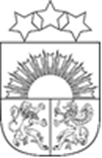 Augšdaugavas novada pašvaldībaNaujenes Mūzikas un mākslas skolaReģ. Nr. 4274902226, Daugavas iela 29, Krauja, Naujenes pagasts, Augšdaugavas novads, LV-5451,                         tālr. 65450287,  e-pasts nmms@inbox.lv, www.augsdaugavasnovads.lvАвтор произведения(имя, фамилия)Название произведенияплатформа YouTube Хронометраж